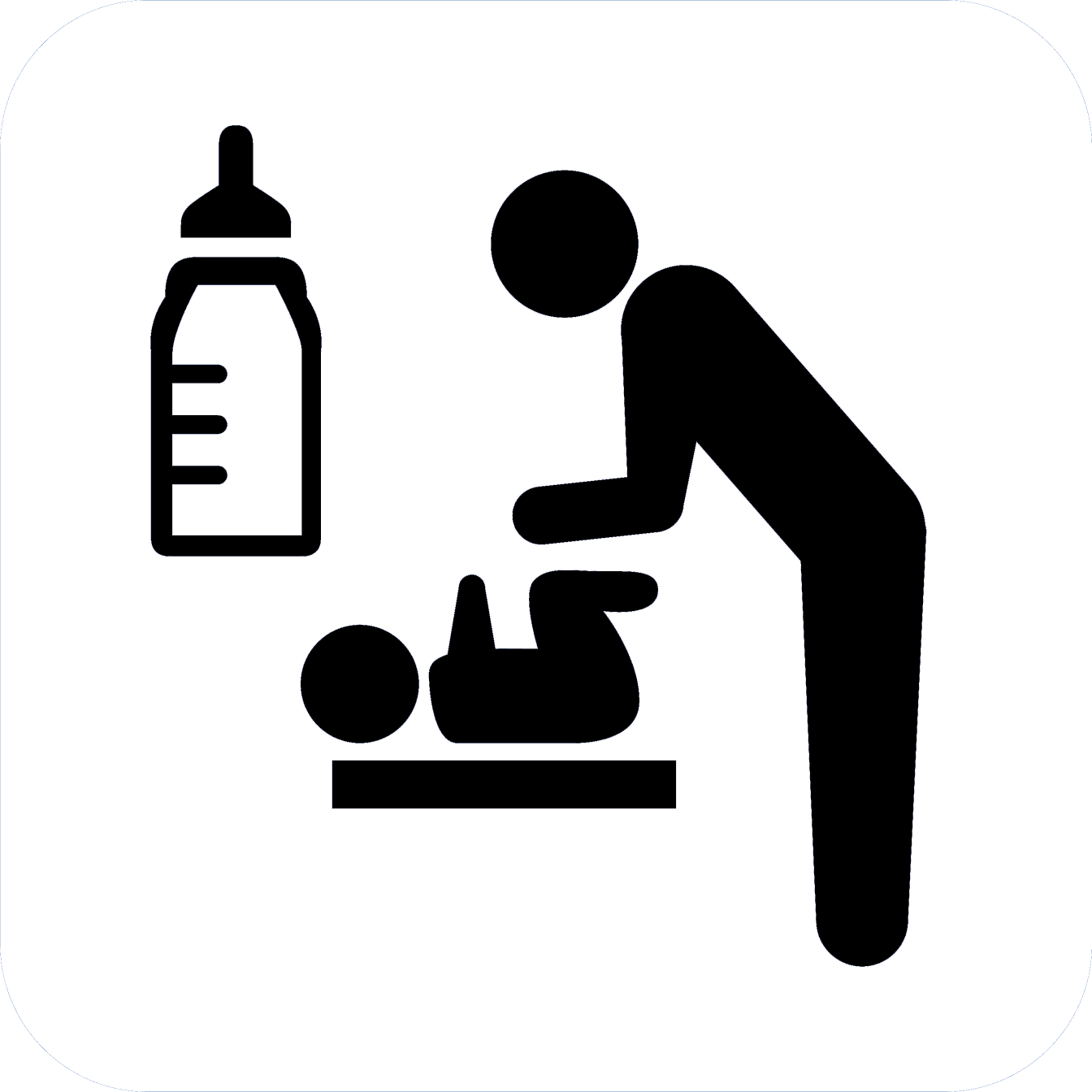 ベビーケアルームあかちゃんの ばしょBaby-care Room